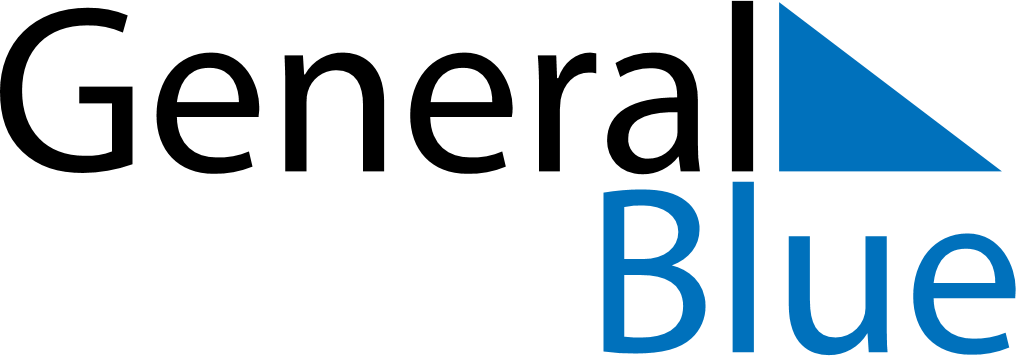 January 2024January 2024January 2024January 2024January 2024January 2024Suchedniow, Swietokrzyskie, PolandSuchedniow, Swietokrzyskie, PolandSuchedniow, Swietokrzyskie, PolandSuchedniow, Swietokrzyskie, PolandSuchedniow, Swietokrzyskie, PolandSuchedniow, Swietokrzyskie, PolandSunday Monday Tuesday Wednesday Thursday Friday Saturday 1 2 3 4 5 6 Sunrise: 7:40 AM Sunset: 3:39 PM Daylight: 7 hours and 59 minutes. Sunrise: 7:40 AM Sunset: 3:40 PM Daylight: 8 hours and 0 minutes. Sunrise: 7:39 AM Sunset: 3:41 PM Daylight: 8 hours and 1 minute. Sunrise: 7:39 AM Sunset: 3:42 PM Daylight: 8 hours and 2 minutes. Sunrise: 7:39 AM Sunset: 3:43 PM Daylight: 8 hours and 4 minutes. Sunrise: 7:39 AM Sunset: 3:44 PM Daylight: 8 hours and 5 minutes. 7 8 9 10 11 12 13 Sunrise: 7:38 AM Sunset: 3:46 PM Daylight: 8 hours and 7 minutes. Sunrise: 7:38 AM Sunset: 3:47 PM Daylight: 8 hours and 8 minutes. Sunrise: 7:38 AM Sunset: 3:48 PM Daylight: 8 hours and 10 minutes. Sunrise: 7:37 AM Sunset: 3:49 PM Daylight: 8 hours and 12 minutes. Sunrise: 7:37 AM Sunset: 3:51 PM Daylight: 8 hours and 14 minutes. Sunrise: 7:36 AM Sunset: 3:52 PM Daylight: 8 hours and 16 minutes. Sunrise: 7:35 AM Sunset: 3:54 PM Daylight: 8 hours and 18 minutes. 14 15 16 17 18 19 20 Sunrise: 7:35 AM Sunset: 3:55 PM Daylight: 8 hours and 20 minutes. Sunrise: 7:34 AM Sunset: 3:57 PM Daylight: 8 hours and 22 minutes. Sunrise: 7:33 AM Sunset: 3:58 PM Daylight: 8 hours and 25 minutes. Sunrise: 7:32 AM Sunset: 4:00 PM Daylight: 8 hours and 27 minutes. Sunrise: 7:31 AM Sunset: 4:01 PM Daylight: 8 hours and 29 minutes. Sunrise: 7:30 AM Sunset: 4:03 PM Daylight: 8 hours and 32 minutes. Sunrise: 7:29 AM Sunset: 4:04 PM Daylight: 8 hours and 35 minutes. 21 22 23 24 25 26 27 Sunrise: 7:28 AM Sunset: 4:06 PM Daylight: 8 hours and 37 minutes. Sunrise: 7:27 AM Sunset: 4:08 PM Daylight: 8 hours and 40 minutes. Sunrise: 7:26 AM Sunset: 4:09 PM Daylight: 8 hours and 43 minutes. Sunrise: 7:25 AM Sunset: 4:11 PM Daylight: 8 hours and 46 minutes. Sunrise: 7:24 AM Sunset: 4:13 PM Daylight: 8 hours and 48 minutes. Sunrise: 7:23 AM Sunset: 4:14 PM Daylight: 8 hours and 51 minutes. Sunrise: 7:21 AM Sunset: 4:16 PM Daylight: 8 hours and 54 minutes. 28 29 30 31 Sunrise: 7:20 AM Sunset: 4:18 PM Daylight: 8 hours and 57 minutes. Sunrise: 7:19 AM Sunset: 4:20 PM Daylight: 9 hours and 1 minute. Sunrise: 7:17 AM Sunset: 4:21 PM Daylight: 9 hours and 4 minutes. Sunrise: 7:16 AM Sunset: 4:23 PM Daylight: 9 hours and 7 minutes. 